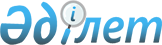 О внесении изменений в приказ Председателя Комитета национальной безопасности Республики Казахстан от 26 мая 2015 года № 41 "Об утверждении норм обеспечения специальной формой одежды и другим вещевым имуществом сотрудников органов национальной безопасности Республики Казахстан"Приказ Председателя Комитета национальной безопасности Республики Казахстан от 14 декабря 2021 года № 123/қе
      ПРИКАЗЫВАЮ:
      1. Внести в приказ Председателя Комитета национальной безопасности Республики Казахстан от 26 мая 2015 года № 41 "Об утверждении норм обеспечения специальной формой одежды и другим вещевым имуществом сотрудников органов национальной безопасности Республики Казахстан" (зарегистрированный в Реестре государственной регистрации нормативных правовых актов за № 11500) следующие изменения:
      заголовок изложить в следующей редакции:
      "Об утверждении норм обеспечения специальной формой одежды и другим вещевым имуществом сотрудников органов национальной безопасности Республики Казахстан с учетом особенностей прохождения службы";
      пункт 1 изложить в следующей редакции:
      "1. Утвердить прилагаемые нормы обеспечения специальной формой одежды и другим вещевым имуществом сотрудников органов национальной безопасности Республики Казахстан с учетом особенностей прохождения службы.";
      в нормах обеспечения специальной формой одежды и другим вещевым имуществом сотрудников органов национальной безопасности Республики Казахстан, утвержденных указанным приказом:
      заголовок изложить в следующей редакции:
      "Нормы обеспечения специальной формой одежды и другим вещевым имуществом сотрудников органов национальной безопасности Республики Казахстан с учетом особенностей прохождения службы";
      строку
      "
      "
      изложить в следующей редакции:
      "
      ";
      пункт 255 подраздела 2 раздела 9 изложить в следующей редакции:
      "
      ";
      пункты 261 и 262 подраздела 3 раздела 9 изложить в следующей редакции:
      "
      ";
      в разделе 10 строку
      "
      "
      изложить в следующей редакции:
      "
      ";
      в разделе 11 строку
      "
      ";
      изложить в следующей редакции:
      "
      ".
      2. Департаменту экономики и финансов Службы финансового и материально-технического обеспечения Комитета национальной безопасности Республики Казахстан в установленном законодательством Республики Казахстан порядке обеспечить:
      1) размещение настоящего приказа на интернет-ресурсе Комитета национальной безопасности Республики Казахстан;
      2) направление настоящего приказа в Республиканское государственное предприятие на праве хозяйственного ведения "Институт законодательства и правовой информации Республики Казахстан" Министерства юстиции Республики Казахстан для размещения в Эталонном контрольном банке нормативных правовых актов Республики Казахстан в соответствии с требованиями пункта 10 Правил ведения Государственного реестра нормативных правовых актов Республики Казахстан, Эталонного контрольного банка нормативных правовых актов Республики Казахстан, утвержденных постановлением Правительства Республики Казахстан от 25 июля 2016 года № 439;
      3) в течение десяти рабочих дней после направления настоящего приказа в Республиканское государственное предприятие на праве хозяйственного ведения "Институт законодательства и правовой информации Республики Казахстан" Министерства юстиции Республики Казахстан представление в Юридический департамент Комитета национальной безопасности Республики Казахстан сведений об исполнении мероприятий, предусмотренных подпунктами 1), 2) настоящего пункта.
      3. Настоящий приказ вводится в действие со дня подписания.
      "СОГЛАСОВАН"Министерство финансовРеспублики Казахстан
					© 2012. РГП на ПХВ «Институт законодательства и правовой информации Республики Казахстан» Министерства юстиции Республики Казахстан
				
№ п/п
Наименование предметов
Количество предметов на одного сотрудника
Срок носки
№ примечания, применяемого при выдаче данного предмета
№ п/п
Наименование предметов
Количество предметов на одного сотрудника
Период выдачи
№ примечания, применяемого при выдаче данного предмета
255
Комплект постельного белья (наволочка верхняя, простынь, пододеяльник)
3 комплекта
1 год
261
Фляга металлическая
1 штука
10 лет
262
Котелок металлический
1 штука
10 лет
№ п/п
 Наименование предметов
Количество предметов на одну койку (больного)
Срок носки
№ примечания, применяемого при выдаче данного предмета
№ п/п
 Наименование предметов
 Количество предметов на одну койку (больного)
 Период выдачи
№ примечания, применяемого при выдаче данного предмета
№ п/п
Наименование изделий
Единица измерения
Всем подразделениям численностью (человек)
Всем подразделениям численностью (человек)
Всем подразделениям численностью (человек)
Всем подразделениям численностью (человек)
Всем подразделениям численностью (человек)
Срок носки/ эксплуатации (лет)
№ п/п
Наименование изделий
Единица измерения
До 50
До 100
До 150
До 500
свыше 500 (дополнительно)
Срок носки/ эксплуатации (лет)
№ п/п
Наименование изделий
Единица измерения
Всем подразделениям численностью (человек)
Всем подразделениям численностью (человек)
Всем подразделениям численностью (человек)
Всем подразделениям численностью (человек)
Всем подразделениям численностью (человек)
Период выдачи/срок эксплуатации (лет/год)
№ п/п
Наименование изделий
Единица измерения
До 50
До 100
До 150
До 500
свыше 500 (дополнительно)
Период выдачи/срок эксплуатации (лет/год)
      Председатель Комитетанациональной безопасностиРеспублики Казахстангенерал-лейтенантнациональной безопасности 

К. Масимов
